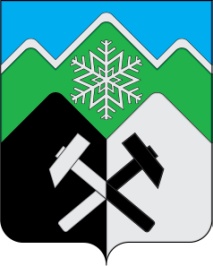 КЕМЕРОВСКАЯ ОБЛАСТЬ - КУЗБАССТАШТАГОЛЬСКИЙ МУНИЦИПАЛЬНЫЙ РАЙОНАДМИНИСТРАЦИЯ  «СПАССКОГО ГОРОДСКОГО ПОСЕЛЕНИЯ»П О С Т А Н О В Л Е Н И Е                                          от  «22»   сентября   2022 №36-пО проведении открытого конкурса по отбору управляющей организации для управления многоквартирным домом, расположенным по адресу: Кемеровская область, Таштагольский район, пгт. Спасск, ул. Октябрьская, 1           В соответствии с ч. 4 и 13  статьи 161 Жилищного кодекса Российской Федерации, Постановлением Правительства Российской Федерации от 06.02.2006 N 75 "О порядке проведения органом местного самоуправления открытого конкурса по отбору управляющей организации для управления многоквартирным домом", Администрация Спасского городского поселения:     ПОСТАНОВЛЯЕТ:                                                      Провести конкурс по отбору управляющей организации для управления многоквартирным домом, расположенным по адресу: Кемеровская область-Кузбасс, Таштагольский муниципальный район, пгт. Спасск,                           ул. Октябрьская, 1.Утвердить конкурсную документацию на проведение открытого конкурса по отбору управляющей организации  для управления многоквартирным домом, расположенным по адресу: Кемеровская область-Кузбасс, Таштагольский муниципальный район, пгт. Спасск,                           ул. Октябрьская, 17. Разместить на официальном сайте Российской Федерации в информационно-телекоммуникационной сети «Интернет» для размещения информации о проведении торгов по адресу: www.torgi.gov.ru, извещение  о проведении  открытого конкурса по отбору управляющей организации для управления многоквартирным домом.          4. Разместить на официальном сайте Администрации Спасского городского поселения извещение о проведении открытого конкурса по отбору управляющей организации для управления многоквартирным домом.         5. Контроль за исполнением данного постановления возложить на  Главу Спасского  городского поселения          6. Постановление вступает в силу с момента подписания.   Глава Спасского    городского поселения                                                           Ю.Н.Фомина